Nom : RutherfordNom complet : Ernest RutherfordNationaliter :  Nouvelle-ZélandeDécouverte :  Le noyau est positifPériode de de temp : 30 août 1871 à Brightwater, Nouvelle-Zélande - 19 octobre 1937 à Cambridge, Angleterre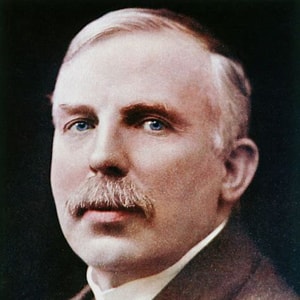 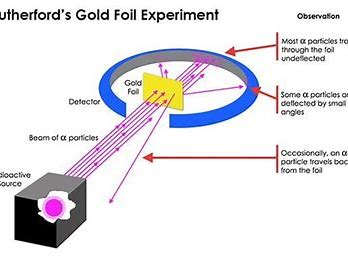 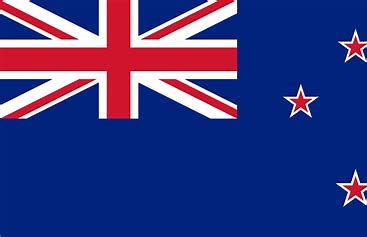 